UNIVERSITAS YUDHARTA PASURUAN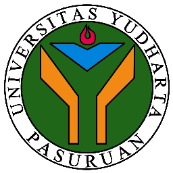 FAKULTAS TEKNIK		REKAP NILAISEMESTER GENAP - TAHUN AKADEMIK 2022/2023PROGRAM STUDI TEKNIK INFORMATIKA (B)Nama Dosen:  CAHYA BAGUS SANJAYA, S.Kom., M.KomSKS: 4Matakuliah: Pemrograman Web LanjutSemester: 4 - BNo.NamaNIMNilai AkhirKehadiran1.SOFYAN ASAURY201869040086B+162.SAHLAN ZAIN ROJI202069040078B+163.CAHYATUL MU'AWANAH202169040041B+164.NURUL KHOLIFATUL MAULIDINA 202169040042B+165.MOCHAMAD DAFA WINARDI PUTRA202169040043B+166.MUHAMMAD LAILUL KARIM202169040045B167.MUFIDATUL IZZA202169040047B+168.M. ALFIN NUR ALIM202169040048B+169.ARDIAN SETIAWAN202169040049A-1610.LAILATUN NABILAH202169040050B+1611.ACHMAD FARID202169040051A-1612.MAS KHOIRUL ROZIKIN202169040055B1613.SILVIA INDAH RAHAYU202169040056B+1614.TEGAR SANG PUTRA202169040057B1615.HILDA NURFILASIFAH202169040058B1616.RIF'AH FADILAH PUTRI202169040059B1617.NURMALA KHUMAIROH202169040061B1618.NOVI MUHIMMAH LAILATUN NAJAH 202169040062B1619.AMANDA MASLAKHAH202169040063B+1620.AFFAH NABILAH202169040064B1621.SITI SHELA NURAZIZA202169040065B1622.ADLIM MIFTAHUDDIN202169040071B1623.MUHAMMAD ANAND GEOVANNI202169040073B+1624.FRANSISKA PERMATA SARI202169040075B+1625.MISTIA WATI202169040076B1626.TIA RISMAWATI202169040077B+1627.HENING RIFQI PUTRO PRASOJO202169040080B+1628.DANY ACHMAD MAULANA202169040081B1629.MAFTUH AHMAD NAUFAL202169040082D1630.RIFDA RIFDIANA202169040084B1631.MUHAMMAD RION ASARI202169040088B+1632.TRISNA SEVIYA202169040091B+1633.NUR JANAH DWI ANGGRAINI 202169040096B16Jumlah MahasiswaJumlah MahasiswaJumlah MahasiswaParaf dosen pengampuParaf dosen pengampuParaf dosen pengampuPasuruan, ____________________Dosen Pengampu,(……………………………………………..)